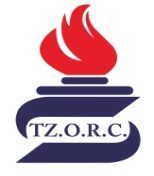 شركت پالايش نفت تبريز   (سهامي عام)                                                                                       آگهي شناسايي پيمانكار  (مناقصه عمومي شماره  50-م -1401) شركت پالايش نفت تبريز در نظر دارد « انجام خدمات بازرسي و پايش و ارائه گزارش تفصيلي تله بخارهاي شركت پالايش نفت تبريز » خود را  با شرايط و مشخصات زير از طريق برگزاري مناقصه عمومي به شركت واجد شرايط واگذار نمايد.مشخصات مناقصه:خلاصه شرح كار: انجام خدمات بازرسی وپایش وارائه گزارش تفصیلی تله بخارهایمجود درواحدهای پالایشی ،مخازن واحدهای جدید CCR،GTG ،GHP آب برق وبخارومحل اجرا: پالايشگاه تبريزمدت قرارداد:  یکسال شمسيقيمت برآورد اوليه: حدود  000ر000ر210ر12 ریال ضمانت نامه شركت در مناقصه: حدوداَ مبلغ 000ر000ر221ر1 ريال ضمانت نامه بانكي/ چك تضميني/ چك بين بانكي (توضيح مهم : ارائه ضمانت نامه در اين مرحله نياز نبوده و مبلغ نهايي ضمانت نامه و زمان ارائه آن متعاقبا اعلام خواهد گرديد.)آخرين مهلت تحويل مدارك: حداكثر تا ساعت 10صبح روز سه شنبه مورخ 2/12/1401 شرايط متقاضي : داشتن تجربه، دانش ، حسن سابقه و سوابق كاري مفيد و معتبر در زمينه مورد نظرداشتن توان مالي ، مديريتي و تجهيزاتي لازم  براي انجام كار داشتن كد اقتصادي و شناسه مليداشتن گواهي تائيد صلاحيت ايمني شركت پيمانكاري نحوه شركت در مناقصه: فلذا جهت ارزيابي كيفي پيمانكاران از كليه شركتهاي واجد شرايط كه داراي صلاحيت و مجوزهاي لازم مي باشند دعوت ميشود با مراجعه به سايت اينترنتي شركت پالايش نفت تبريز WWW.TZORC.IR بخش تأمين كنندگان/ فراخوان ها - فرم ها و مدارك نسبت به دريافت و تكميل «اسناد استعلام ارزيابي كيفي مناقصه گران  (دفترچه شماره 2) » و «فرم معيارهاي ارزيابي شركت كنندگان از ديدگاه HSE پيوستي (فرم شماره HSE-QR-132)» اقدام و همراه با تقاضاي كتبي خود در مهلت مذكور، به دفتر امور حقوقي و قراردادهاي شركت پالايش نفت تبريز واقع در ساختمان مركزي طبقه دوم تسليم نمايند. تاكيد مي گردد تنها نامه اعلام آمادگي و خود دفتر چه شماره 2 به صورت كتبي ارائه شده و ساير مدارك شامل اسناد شركت (اساسنامه ،آگهي تاسيس، آخرين آگهي تعيين صاحبان امضاء مجاز شركت ،آخرين آگهي تغييرات ، كد اقتصادي ، شناسه ملي، پروانه كسب و مجوز فعاليت از مراجع ذيصلاح) و مدارك مربوط به ارزيابي از ديدگاه HSE و پيوستها و مدارك مربوط به ارزيابي كيفي مطابق جداول مندرج در دفترچه شماره 2 (رزومه شركت، سوابق كاري مرتبط، رضايتنامه هاي كتبي و حسن سوابق، گواهي نامه هاي مربوطه از مراجع ذيصلاح ، مدارك دال بر توانايي مالي و اعتباري و ... )كه توسط صاحبان امضاي مجاز پيمانكار مهر و امضاء شده باشند همه فقط به صورت CD حاوي تصاوير اسكن شده (بصورت فايل بندي مجزا) ارائه گردد. بديهي است ارائه اسناد و مدارك مذكور هيچگونه حقي را براي ارسال كنندگان مدارك ايجاد نخواهد كرد و شركت پالايش نفت تبريز پس از بررسي اسناد و مدارك در چارچوب ضوابط و مقررات داخلي خود از شركتهاي واجد شرايط جهت شركت در مناقصات آتي پروژه فوق الذكر ، دعوت به عمل خواهدآورد. (كپي برابر اصل نمودن مدارك در اين مرحله نياز نمي باشد)متقاضيان مي توانند جهت كسب اطلاعات بيشتر با شماره تلفنهاي امور حقوقي و قراردادها  21148350– 041 و  21148170-041  دورنگار 34205792-041 (تائيد فكس : 21148351-.041) تماس حاصل فرمايند. (كارشناسان پرونده: کاویانی)(آدرس پستي: تبريز-كيلومتر 5 جاده تبريز آذرشهر- شركت پالايش نفت تبريز-صندوق پستي 4156- كد پستي 5197133111-  اداره امور حقوقي و قراردادها)